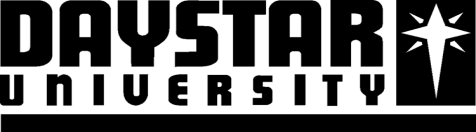 SCHOOL OF COMMUNICATION LANGUAGE AND PERFORMING ARTSDEPARTMENT OF LANGUAGES AND PERFORMING ARTSKIS 310A:  ISIMU JAMII	END OF JANUARY 2019 SEMESTER EXAMINATION	       TIME: 2 HOURS___________________________________________________________________________Total: 60 Marks			MaagizoJibuswali la kwanza namengine mawili.(1) (a) Kwa kutumiamifano ,fafanuadhanazifuatazo:					(alama 10)         	(i) Wingilugha   	(ii)Lingua franka         	(iii) Pijini(iv) Lahaja          	 (v) Diglosia   ( b). Fafanua mambo manneambayohusababishakuchanganyandimi. 		(alama 10)  (2)   	(a). Fafanuasababutanozinazosababishakufakwalugha.         		 	(alama 10)       	 (b). Elezajinsiyakuimarishalughainayokufa.              			(alama 10)(3). Hukuwataomifano, elezasifazasajilizifuatazo:(i) Sajiliyadini		 							(alama 10)   	 (ii) Matangazoyakandanda							 (alama 10)(4)  Jadiliainannezaupangajilugha.                                          		 	(alama 20)(5)	 (a) Fafanuaainambilizalahaja.                                             		 	(alama 10)    	(b)  Elezasababutatuzinazosababishakuzukakwalahaja			(alama 10)